2018. november 7. Vizsgálatok és megfigyelések halakkal és vízinövényekkelEzen a szakkörön eredetileg a korábbi fénykép és kamerafelvételek elemezték volna a gyerekek, de inkább a konkrét vizsgálatokat és helyszíni megfigyeléseket választották. Megint megmérték a víz hőmérsékletét és összehasonlították az akvárium beállításakor mért értékekkel. A vízi növények oxigéntermelését is meg tudták figyelni, valamit az átokhínár levelében lévő zöld színtesteket is megnézték. A halak testfelépítése és mozgása is jól megfigyelhető volt az akváriumban. 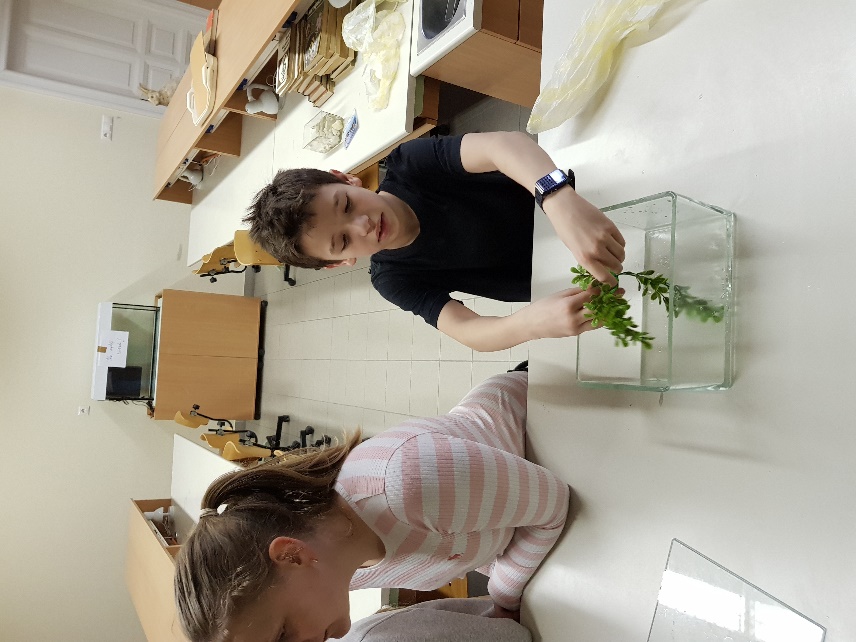 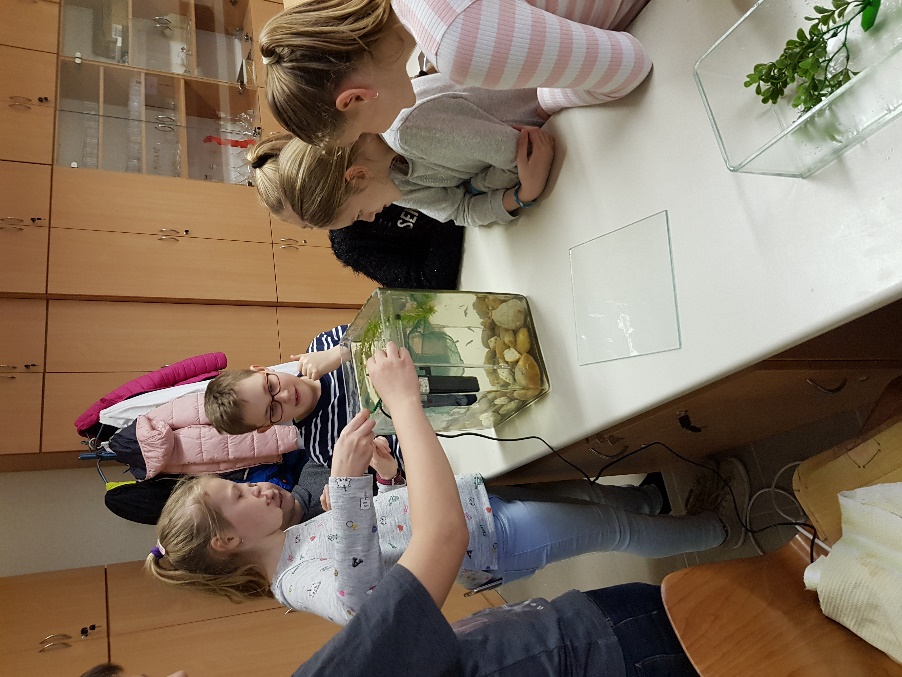 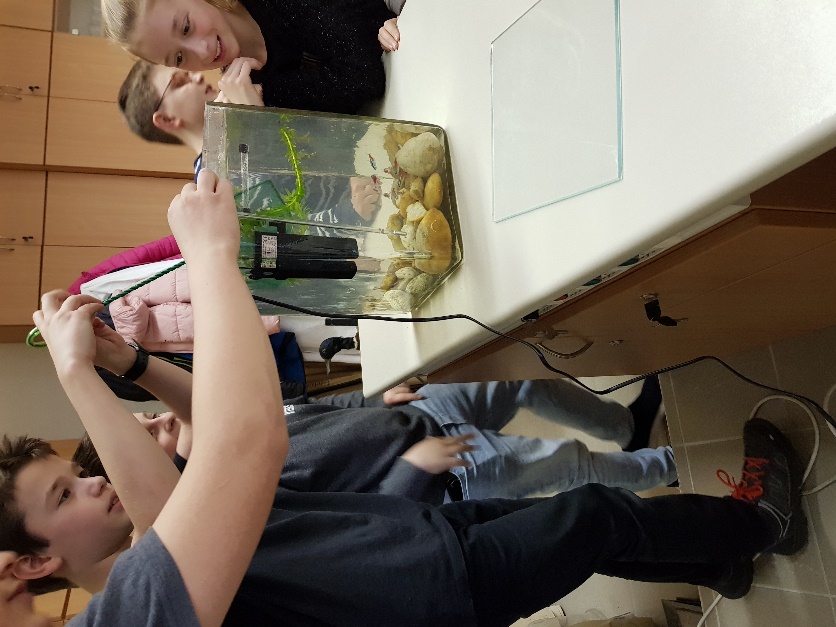 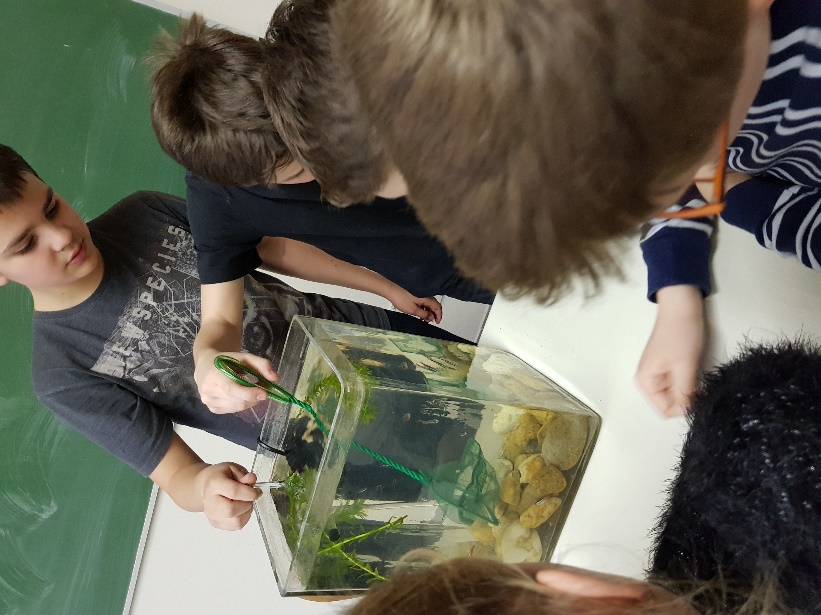 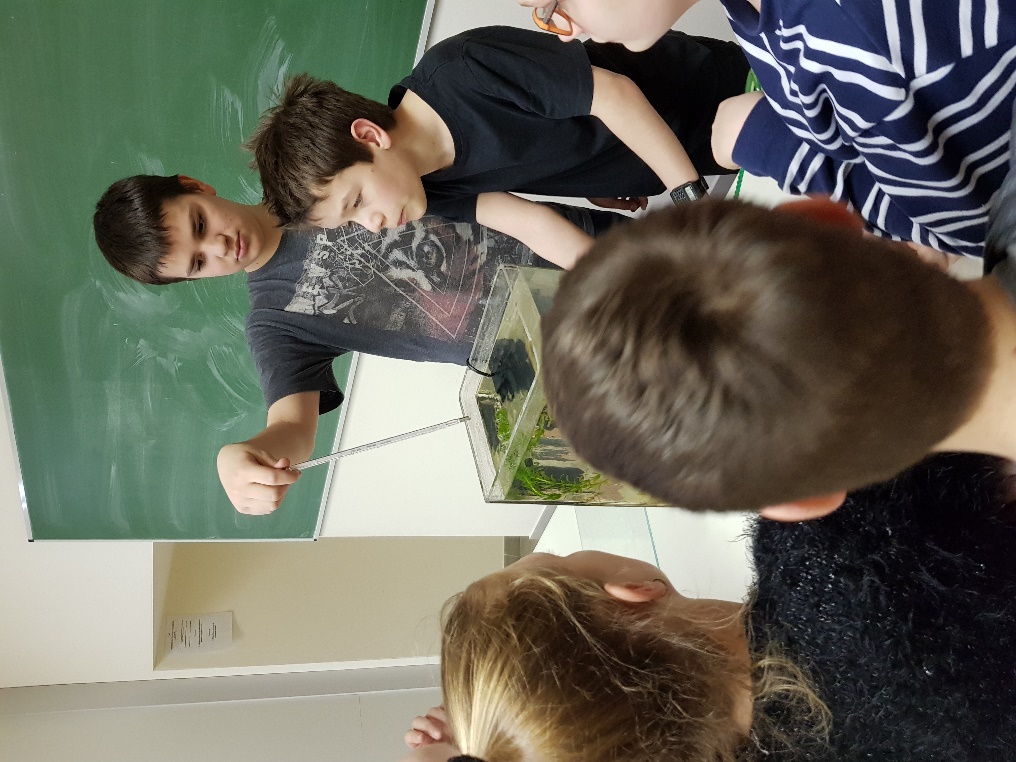 